СОВЕТ ДЕПУТАТОВ МУНИЦИПАЛЬНОГО ОБРАЗОВАНИЯШЛИССЕЛЬБУРГСКОЕ ГОРОДСКОЕ ПОСЕЛЕНИЕКИРОВСКОГО МУНИЦИПАЛЬНОГО РАЙОНАЛЕНИНГРАДСКОЙ ОБЛАСТИТРЕТЬЕГО СОЗЫВАРЕШЕНИЕот 12 июня 2017 года № 167О внесении изменений и дополнений в решение совета депутатов муниципального образования Шлиссельбургское городское поселение Кировского муниципального района Ленинградской области от 15 декабря 2016 года № 140 «О бюджете муниципального образования Шлиссельбургское городское поселение Кировского муниципального района Ленинградской области на 2017 год» с изменениями и дополнениями от 27 февраля 2017 года № 158 и от 16 мая 2017 года № 161В соответствии со статьей 184.1 Бюджетного Кодекса Российской Федерации Совет депутатовРЕШИЛ:Внести изменения и дополнения  в решение совета депутатов муниципального образования Шлиссельбургское городское поселение Кировского муниципального района Ленинградской области от 15 декабря 2016 года № 140 «О бюджете муниципального образования Шлиссельбургское городское поселение Кировского муниципального района Ленинградской области  на 2017 год»:1. Изложить пункт 1 статьи 1 в следующей редакции:«1.  Утвердить основные характеристики бюджета муниципального образования Шлиссельбургское городское поселение Кировского муниципального района Ленинградской области (далее – местный бюджет) на 2017 год:прогнозируемый общий объем доходов местного бюджета в сумме 137 572,1 тысяч рублей;общий объем расходов местного бюджета в сумме 167 170,9 тысяч рублей;прогнозируемый дефицит местного бюджета в сумме 29 598,8 тысяч рублей».2.  Приложение 2 «Прогнозируемые поступления доходов в бюджет муниципального образования Шлиссельбургское городское поселение Кировского муниципального района Ленинградской области на 2017 год» изложить в новой редакции.3.  Приложение 3 «Безвозмездные поступления в 2017 году» изложить в новой редакции.4. Приложение 6 «Распределение бюджетных ассигнований по разделам и подразделам, целевым статьям и видам расходов (муниципальным программам) классификации расходов местного бюджета на 2017 год» изложить в новой редакции.5.  Приложение 7 «Распределение бюджетных ассигнований по разделам и подразделам  классификации расходов местного бюджета на 2017 год» изложить в новой редакции.6.  Приложение 8 «Ведомственная структура расходов бюджета муниципального образования Шлиссельбургское городское поселение Кировского муниципального района Ленинградской области  на 2017 год» изложить в новой редакции.7.  Приложение 10 «Перечень муниципальных целевых программ, финансируемых за счет средств бюджета муниципального образования Шлиссельбургское городское поселение Кировского муниципального района Ленинградской области  на 2017 год» изложить в новой редакции.8.  Настоящее решение вступает в силу с момента подписания.Глава муниципального образования		       	                       Н.А. СилаеваИсточники внутреннего финансирования дефицитабюджета муниципального образованияШлиссельбургское городское поселениеКировского муниципального района Ленинградской областина 2017 годПрогнозируемые поступления доходов в бюджет муниципального образования Шлиссельбургское городское поселение Кировского муниципального района Ленинградской области на 2017 год(тыс. руб.)Безвозмездные поступления в 2017 годуУТВЕРЖДЕНО  решением Совета депутатовМО Город Шлиссельбургот 12 июня 2017 года  № 167(Приложение 6)Распределение бюджетных ассигнованийпо разделам и подразделам, целевым статьям, видам расходов (муниципальным программам)классификации расходов местного бюджета на 2017 годУТВЕРЖДЕНОрешением Совета депутатовМО Город Шлиссельбургот 12 июня 2017 года № 167(Приложение 7)Распределение бюджетных ассигнований по разделам и подразделам классификации расходов бюджетов на 2017 годУТВЕРЖДЕНАрешением Совета депутатовМО Город Шлиссельбургот 12 июня 2017 года № 167(Приложение 8)ВЕДОМСТВЕННАЯ СТРУКТУРАрасходов бюджета муниципального образования
Шлиссельбургское городское поселение Кировского муниципального района Ленинградской области на 2017 годПеречень муниципальных целевых программ, финансируемых за счет средств бюджета муниципального образования Шлиссельбургское городское поселение Кировского муниципального района Ленинградской области на 2017 год УТВЕРЖДЕНЫ                                                                                                      решением Совета депутатов МО Город Шлиссельбургот 12 июня 2017 года  № 167(Приложение 1)   КОДНаименованиеСумма (тыс. руб.)000 01 05 00 00 13 0000 000Изменение остатков средств на счетах по учету средств бюджета29598,8000 01 00  00 00 00 0000 000 Всего источников внутреннего финансирования дефицита бюджета29598,8УТВЕРЖДЕНЫ     решением Совета депутатов МО Город Шлиссельбургот 12 июня 2017 года № 167(Приложение 2)   Код бюджетной классификацииНаименование доходаСумма000 1 00 00000 00 0000 000ДОХОДЫ94 040,6000 1 01 00000 00 0000 000НАЛОГ НА ПРИБЫЛЬ, ДОХОДЫ28 906,0000 1 01 02000 01 0000 110Налог на доходы  физических лиц28 906,0000 1 03 00000 00 0000 000НАЛОГИ НА ТОВАРЫ (РАБОТЫ, УСЛУГИ), РЕАЛИЗУЕМЫЕ НА ТЕРРИТОРИИ РФ1 507,0000 1 03 02000 01 0000 110Акцизы по подакцизным товарам (продукции), производимым на территории РФ1 507,0000 1 06 00000 00 0000 000НАЛОГИ НА ИМУЩЕСТВО20 322,0000 1 06 01000 00 0000 110Налог на имущество физических лиц2 502,0000 1 06 06000 00 0000 110Земельный налог17 820,0000 1 08 00000 00 0000 000ГОСУДАРСТВЕННАЯ ПОШЛИНА60,0000 1 08 04000 01 0000 110Государственная пошлина за совершение нотариальных действий (за исключением действий, совершаемых консульскими учреждениями Российской Федерации)60,0000 1 11 00000 00 0000 000ДОХОДЫ ОТ ИСПОЛЬЗОВАНИЯ  ИМУЩЕСТВА, НАХОДЯЩЕГОСЯ В ГОСУДАРСТВЕННОЙ И МУНИЦИПАЛЬНОЙ СОБСТВЕННОСТИ21 100,0000 1 11 05000 00 0000 120Доходы, получаемые в виде арендной либо иной платы за передачу в возмездное пользование государственного и муниципального имущества (за исключением имущества автономных учреждений, а также имущества государственных и муниципальных унитарных предприятий, в том числе казенных)16 200,0000 1 11 05010 00 0000 120Доходы, получаемые в виде арендной платы за земельные участки, государственная собственность на которые не разграничена, а также средства от продажи права на заключение договоров аренды указанных земельных участков14 200,0000 1 11 05030 00 0000 120Доходы от сдачи в аренду имущества, находящегося  воперативном управлении органов  государственной  власти, органов МСУ, государственных   внебюджетных фондов и созданных ими  учреждений (за исключением имущества бюджетных и автономных учреждений)500,0000 1 11 05070 00 0000 120Доходы от сдачи в аренду имущества, составляющего государственную (муниципальную) казну (за исключением земельных участков)1 500,0000 1 11 09000 00 0000 120Прочие доходы от использования имущества и прав, находящихся в государственной и муниципальной собственности (за исключением имущества бюджетных и  автономных учреждений, а также имущества государственных и муниципальных унитарных предприятий, в том числе казенных)4 900,00000 1 11 09040 00 0000 120Прочие поступления от использования имущества, находящегося в государственной и муниципальной собственности (за исключением имущества бюджетных и автономных учреждений, а также имущества государственных и муниципальных унитарных предприятий, в том числе казенных)4 900,0000 1 13 00000 00 0000 000ДОХОДЫ ОТ ОКАЗАНИЯ ПЛАТНЫХ УСЛУГ (РАБОТ) И  КОМПЕНСАЦИИ ЗАТРАТ ГОСУДАРСТВА14845,6000 1 13 01000 00 0000 130Доходы от оказания платных услуг (работ)14845,6000 1 14 00000 00 0000 000ДОХОДЫ ОТ ПРОДАЖИ МАТЕРИАЛЬНЫХ И НЕМАТЕРИАЛЬНЫХ АКТИВОВ7 000,0000 1 14 02052 13 0000 410Доходы  от реализации имущества, находящегося в оперативном управлении учреждений, находящихся в ведении органов управления городских поселений (за исключением имущества муниципальных бюджетных и автономных учреждений),  в части реализации основных средств по указанному имуществу2 000,0000 1 14 02053 13 0000 410Доходы от реализации иного имущества, находящегося в собственности городских поселений (за исключением имущества муниципальных бюджетных и автономных учреждений, а также имущества муниципальных унитарных предприятий, в том числе казенных), в части реализации основных средств по указанному имуществу2 000,0000 1 14 06013 13 0000 430Доходы от продажи земельных участков, государственная собственность на которые не разграничена и которые расположены в границах городских поселений3 000,0000 1 16 00000 00 0000 000ШТРАФЫ, САНКЦИИ, ВОЗМЕЩЕНИЕ УЩЕРБА100,0000 1 16 90000 00 0000 140Прочие поступления от денежных взысканий (штрафов) и иных сумм в возмещение ущерба100,0000 1 17 00000 00 0000 180ПРОЧИЕ НЕНАЛОГОВЫЕ ДОХОДЫ200,0000 1 17 05000 00 0000 180Прочие неналоговые доходы 200,0000 2 00 00000 00 0000 000БЕЗВОЗМЕЗДНЫЕ ПОСТУПЛЕНИЯ43531,5ВСЕГО ДОХОДОВ137572,1УТВЕРЖДЕНЫ     решением Совета депутатов МО Город Шлиссельбургот 12 июня 2017 года № 167(Приложение 3)   КБКНаименование доходовСумма (тыс. руб.)2 00 00000 00 0000 000Безвозмездные поступления 43 531,52 02 00000 00 0000 000Безвозмездные поступления от других бюджетов бюджетной системы РФ38 516,42 02 10000 00 0000 151 Дотации бюджетам субъектов РФ и муниципальных образований13 542,12 02 15001 13 0000 151Дотации бюджетам городских  поселений на выравнивание бюджетной обеспеченности, в том числе:13 542,1из районного фонда финансовой поддержки поселений683,0за счет средств областного бюджета12 859,12 02 20000 00 0000 151Субсидии бюджетам бюджетной системы РФ (межбюджетные субсидии)23 126,42 02 20077 13 0000 151Субсидии на оказание поддержки гражданам, пострадавшим в результате пожаров муниципального жилищного фонда5 542,92 02 20077 13 0000 151Субсидии на проектирование и строительство (реконструкцию) автомобильных дорог общего пользования местного значения12 500,02 02 29999 13 0000 151Прочие субсидии бюджетам городских  поселений, в том числе:4 467,1на обеспечение выплат стимулирующего характера работникам муниципальных учреждений культуры Ленинградской области3 400,0на капитальный ремонт объектов культуры городских поселений Ленинградской области883,8на поддержку деятельности молодежных общественных организаций, объединений, инициатив и развитие добровольческого (волонтерского) движения, содействию трудовой адаптации и занятости молодежи183,32 02 20216 13 0000 151на капитальный ремонт и ремонт автомобильных дорог общего пользования местного значения 616,42 02 30000 00 0000 151Субвенции бюджетам субъектов РФ и муниципальных образований1 847,92 02 35118 13 0000 151на осуществление первичного воинского учета на территориях, где отсутствуют военные комиссариаты 662,92 02 30024 13 0000 151Субвенции бюджетам городских поселений на выполнение передаваемых полномочий субъектов РФ1 185,0на осуществление отдельных государственных полномочий в сфере профилактики безнадзорнасти и правонарушений несовершеннолетних586,5на осуществление отдельных государственных полномочий в сфере административных правонарушений598,52 02 40000 00 0000 151Иные межбюджетные трансферты3 305,02 02 40014 13 0000151На финансирование мероприятий по организации библиотечного обслуживания населения, созданию условий для организации досуга, развития местного традиционного народного художественного творчества, возрождения и развития народных художественных промыслов110,02 02 49999 13 0000 151На подготовку и проведение мероприятий, посвященных дню образования Ленинградской области1 225,02 02 49999 13 0000 151«Мероприятия по развитию общественной инфраструктуры муниципального значения» Ремонт дворовых территорий многоквартирных домов. Приобретение цифрового оборудования для МКУ "КСК "Невский"1 970,02 07 00000 13 0000 180Прочие безвозмездные поступления в бюджеты городских поселений1 710,12 07 05030 13 0000 180Прочие безвозмездные поступления в бюджеты городских поселений1 710,1НаименованиеРЗПРЦСРВРСумма (тыс. руб.)НаименованиеРЗПРЦСРВРСумма (тыс. руб.)Общегосударственные вопросы010027 612,2Функционирование законодательных (представительных) органов государственной власти и представительных органов муниципальных образований01000103155,3Непрограммные расходы муниципального образования0100010398 0 00 00000155,3Межбюджетные трансферты0100010398 1 00 00000155,3Межбюджетные трансферты бюджетам муниципальных районов из бюджетов поселений на осуществление передаваемых полномочий контрольно-счетных органов поселений по осуществлению внешнего муниципального финансового контроля0100010398 1 09 96090155,3Межбюджетные трансферты0100010398 1 09 96090500155,3Функционирование Правительства Российской Федерации, высших исполнительных органов государственной власти субъектов Российской Федерации, местных администраций0100010418 581,2Обеспечение деятельности органов местного самоуправления 0100010467 0 00 0000018 316,4Обеспечение деятельности аппаратов органов местного самоуправления 0100010467 4 00 0000015 114,9Расходы на выплаты по оплате труда работников органов местного самоуправления 0100010467 4 09 0021012 484,9Расходы на выплаты персоналу в целях обеспечения выполнения функций государственными (муниципальными) органами, казенными учреждениями, органами управления государственными внебюджетными фондами0100010467 4 09 0021010012 484,9Расходы на обеспечение функций органов местного самоуправления0100010467 4 09 002302 630,0Иные выплаты персоналу государственных (муниципальных) органов, за исключением фонда оплаты труда0100010467 4 09 0023010015,0Закупка товаров, работ и услуг для обеспечения государственных (муниципальных) нужд0100010467 4 09 002302002 265,0Иные бюджетные ассигнования0100010467 4 09 00230800350,0Обеспечение выполнения органами местного самоуправления отдельных государственных полномочий Ленинградской области 0100010467 9 00 00000598,5Осуществление отдельных государственных полномочий Ленинградской области в сфере административных правоотношений 0100010467 9 09 71340598,5Расходы на выплаты персоналу в целях обеспечения выполнения функций государственными (муниципальными) органами, казенными учреждениями, органами управления государственными внебюджетными фондами0100010467 9 09 71340100589,0Закупка товаров, работ и услуг для обеспечения государственных (муниципальных) нужд0100010467 9 09 713402009,5Обеспечение выполнения органами местного самоуправления отдельных государственных полномочий Ленинградской области 0100010467 9 00 00000586,5Осуществление отдельных государственных полномочий Ленинградской области  в сфере профилактики безнадзорности и правонарушений несовершеннолетних 0100010467 9 09 71330586,5Расходы на выплаты персоналу в целях обеспечения выполнения функций государственными (муниципальными) органами, казенными учреждениями, органами управления государственными внебюджетными фондами0100010467 9 09 71330100577,0Закупка товаров, работ и услуг для обеспечения государственных (муниципальных) нужд0100010467 9 09 713302009,5Обеспечение деятельности главы местной администрации0100010467 5 00 000002 016,5Расходы на выплаты по оплате труда работников органов местного самоуправления 0100010467 5 09 002102 016,5Расходы на выплаты персоналу в целях обеспечения выполнения функций государственными (муниципальными) органами, казенными учреждениями, органами управления государственными внебюджетными фондами0100010467 5 09 002101002 016,5Непрограммные расходы муниципального образования0100010498 0 00 00000264,8Межбюджетные трансферты0100010498 1 00 00000244,3Межбюджетные трансферты бюджетам муниципальных районов из бюджетов поселений на организацию и осуществление мероприятий по ГО и ЧС0100010498 1 09 96060244,3Межбюджетные трансферты0100010498 1 09 96060500244,3Межбюджетные трансферты0100010498 9 09 9613020,5Межбюджетные трансферты на осуществление части полномочий по организации в границах поселения теплоснабжения населения в пределах полномочий, установленных законодательством Российской Федерации0100010498 9 09 9613050020,5Обеспечение деятельности финансовых, налоговых и таможенных органов и органов (финансово-бюджетного) надзора010001063 663,2Обеспечение деятельности органов местного самоуправления муниципального образования0100010667 0 00 000003 663,2Обеспечение деятельности аппаратов органов местного самоуправления муниципального образования0100010667 4 00 000003 663,2Расходы на выплаты по оплате труда работников органов местного самоуправления в рамках обеспечения деятельности аппаратов органов местного самоуправления0100010667 4 09 002103 160,9Расходы на выплаты персоналу в целях обеспечения выполнения функций государственными (муниципальными) органами, казенными учреждениями, органами управления государственными внебюджетными фондами0100010667 4 09 002101003 160,9Расходы на осуществление функций органов местного самоуправления в рамках обеспечения деятельности аппаратов органов местного самоуправления0100010667 4 09 00230502,3Закупка товаров, работ и услуг для обеспечения государственных (муниципальных) нужд0100010667 4 09 00230200497,3Иные бюджетные ассигнования0100010667 4 09 002308005,0Резервные фонды01000111300,0Непрограммные расходы муниципального образования0100011198 0 00 00000300,0Непрограммные расходы0100011198 0 00 00000300,0Резервные фонды местных администраций0100011198 0 09 10050300,0Резервные средства0100011198 0 09 10050870300,0Другие общегосударственные вопросы010001134 912,5Непрограммные расходы муниципального образования0100011398 0 00 000004 754,9Непрограммные расходы0100011398 3 00 000004 754,9Расходы на регулирование отношений по муниципальной собственности0100011398 3 09 13110200,0Закупка товаров, работ и услуг для обеспечения государственных (муниципальных) нужд0100011398 3 09 13110200200,0Расходы на регулирование отношений по муниципальной собственности в сфере ЖКХ0100011398 3 09 1312050,0Закупка товаров, работ и услуг для обеспечения государственных (муниципальных) нужд0100011398 3 09 1312020050,0Опубликование информации о размещении заказов на поставки товаров, выполнение работ, оказание услуг для нужд муниципального образования0100011398 3 09 1330085,0Закупка товаров, работ и услуг для обеспечения государственных (муниципальных) нужд0100011398 3 09 1330020085,0Расходы за услуги по начислению и сбору платы за социальный найм0100011398 3 09 1350072,0Закупка товаров, работ и услуг для обеспечения государственных (муниципальных) нужд0100011398 3 09 1350020072,0Расходы на услуги по оценке и экспертизе муниципальных контрактов0100011398 3 09 134001 120,0Закупка товаров, работ и услуг для обеспечения государственных (муниципальных) нужд0100011398 3 09 134002001 120,0Исполнение судебных актов, вступивших в законную силу, по иску к муниципальному образованию0100011398 3 09 13600300,0Исполнение судебных актов0100011398 3 09 13600800300,0Расходы на восстановление фрагментов шпаги и трости памятника Петру I 0100011398 3 09 138002 927,9Закупка товаров, работ и услуг для обеспечения государственных (муниципальных) нужд0100011398 3 09 138002002 927,9Непрограммные расходы муниципального образования0100011398 0 00 00000157,6Межбюджетные трансферты0100011398 1 00 00000157,6Межбюджетные трансферты бюджетам муниципальных районов из бюджетов поселений на осуществление полномочий по владению, пользованию и распоряжению имуществом0100011398 1 09 96030157,6Межбюджетные трансферты0100011398 1 09 96030500157,6Национальная оборона0200662,9Мобилизационная и вневойсковая подготовка02000203662,9Непрограммные расходы муниципального образования0200020398 0 00 00000662,9Непрограммные расходы0200020398 2 00 00000662,9Расходы на осуществление первичного воинского учета за счет субвенций0200020398 2 09 51180662,9Расходы на выплаты персоналу в целях обеспечения выполнения функций государственными (муниципальными) органами, казенными учреждениями, органами управления государственными внебюджетными фондами0200020398 2 09 51180100662,9Закупка товаров, работ и услуг для обеспечения государственных (муниципальных) нужд0200020398 2 09 511802000,0Национальная безопасность и правоохранительная деятельность0300#ССЫЛКА!Непрограммные расходы муниципального образования0300030998 0 00 00000131,2Межбюджетные трансферты0300030998 1 00 00000131,2Межбюджетные трансферты бюджетам муниципальных районов из бюджетов поселений на осуществление полномочий по ГО и ЧС (по созданию, содержанию и организации деятельности аварийно-спасательных служб) 0300030998 1 09 96100131,2Межбюджетные трансферты0300030998 1 09 96100500131,2Национальная экономика040057 472,9Дорожное хозяйство (дорожные фонды)0400040957 232,9Муниципальная программа "Развитие жилищно-коммунального и дорожного хозяйства муниципального образования Шлиссельбургское городское поселение  Кировского муниципального района Ленинградской области на 2017-2019 годы"0400040990 0 00 0000057 232,9Подпрограмма "Развитие улично-дорожной сети муниципального образования Шлиссельбургское городское поселение  Кировского муниципального района Ленинградской области на 2017-2019 годы"0400040990 1 00 0000049 572,9Основное мероприятие "Капитальный ремонт и ремонт автомобильных дорог общего пользования местного значения"0400040990 1 02 0000046 597,9Разработка проектно-сметной документации на строительство моста через Староладожский канал в рамках софинансирования за счет средств местного бюджета0400040990 1 02 s0120660,0Закупка товаров, работ и услуг для обеспечения государственных (муниципальных) нужд0400040990 1 02 s0120200660,0Проектирование и строительство (реконструкцию) автомобильных дорог общего пользования местного значения0400040990 1 02 7012012 500,0Проектирование и строительство (реконструкцию) автомобильных дорог общего пользования местного значения0400040990 1 02 7012020012 500,0Капитальный ремонт и ремонт автомобильных дорог общего пользования местного значения в рамках софинансирования за счет средств местного бюджета0400040990 1 02 s01403 580,0Закупка товаров, работ и услуг для обеспечения государственных (муниципальных) нужд0400040990 1 02 s01402003 580,0Основное мероприятие "Развитие улично-дорожной сети муниципального образования"0400040990 1 01 000001 750,0Развитие улично-дорожной сети муниципального образования0400040990 1 01 141801 750,0Закупка товаров, работ и услуг для обеспечения государственных (муниципальных) нужд0400040990 1 01 141802001 750,0Капитальный ремонт и ремонт автомобильных дорог общего пользования местного значения в рамках подпрограммы Ленинградской области "Поддержание существующей сути автомобильных дорог общего пользования"0400040990 1 02 70140616,4Закупка товаров, работ и услуг для обеспечения государственных (муниципальных) нужд0400040990 1 02 70140200616,4Мероприятия на поддержку муниципальных образований Ленинградской области по развитию общественной инфраструктуры муниципального значения в Ленинградской области0400040990 1 02 720201 770,0Мероприятия на поддержку муниципальных образований Ленинградской области по развитию общественной инфраструктуры муниципального значения в Ленинградской области0400040990 1 02 720202001 770,0Капитальный ремонт и ремонт автомобильных дорог общего пользования местного значения в рамках подпрограммы Ленинградской области "Поддержание существующей сети автомобильных дорог общего пользования"0400040990 1 02 7420027 471,5Капитальный ремонт и ремонт автомобильных дорог общего пользования местного значения в рамках подпрограммы Ленинградской области "Поддержание существующей сети автомобильных дорог общего пользования"0400040990 1 02 7420020027 471,5Развитие улично-дорожной сети муниципального образования за счет межбюджетных трансфертов ко Дню образования Ленинградской области0400040990 1 01 720301 225,0Развитие улично-дорожной сети муниципального образования за счет межбюджетных трансфертов ко Дню образования Ленинградской области0400040990 1 01 720302001 225,0Подпрограмма "Обеспечение внешнего благоустройства, санитарного состояния, комфортности среды проживания муниципального образования Шлиссельбургское городское поселение  Кировского муниципального района Ленинградской области на 2017-2019 годы"0400040990 5 00 000007 660,0Основное мероприятие "Содержание автомобильных дорог местного значения и искусственных сооружений на них"0400040990 5 01 000007 660,0Содержание автомобильных дорог местного значения и искусственных сооружений на них0400040990 5 01 142107 660,0Закупка товаров, работ и услуг для обеспечения государственных (муниципальных) нужд0400040990 5 01 142102007 660,0Другие вопросы в области национальной экономики04000412240,0Непрограммные расходы муниципального образования0400041298 0 00 00000240,0Непрограммные расходы0400041298 3 00 00000240,0Мероприятия по землеустройству и землепользованию 0400041298 3 09 10350200,0Закупка товаров, работ и услуг для обеспечения государственных (муниципальных) нужд0400041298 3 09 10350200200,0Муниципальная программа "Развитие и поддержка малого и среднего предпринимательства муниципального образования Шлиссельбургское городское поселение  Кировского муниципального района Ленинградской области на 2017-2019 годы"0400041291 0 00 0000040,0Основное мероприятие "Финансово - экономическая  и  ресурсная   поддержка   малого    и    среднего предпринимательства"0400041291 0 01 0000040,0Финансово - экономическая  и  ресурсная   поддержка   малого    и    среднего предпринимательства0400041291 0 01 1100040,0Закупка товаров, работ и услуг для обеспечения государственных (муниципальных) нужд0400041291 0 01 1100020040,0Жилищно-коммунальное хозяйство050036 565,1Жилищное хозяйство050005017 909,8Муниципальная программа "Развитие жилищно-коммунального и дорожного хозяйства муниципального образования Шлиссельбургское городское поселение  Кировского муниципального района Ленинградской области на 2017-2019 годы"0500050190 0 00 000007 909,8Подпрограмма "Развитие жилищного фонда муниципального образования Шлиссельбургское городское поселение  Кировского муниципального района Ленинградской области на 2017-2019 годы"0500050190 2 00 000007 909,8Основное мероприятие "Капитальный ремонт многоквартирных домов"0500050190 2 01 000002 367,0Взносы в  "Фонд капитального ремонта многоквартирных домов Ленинградской области" за счет средств, собираемых в счет платы за социальный найм0500050190 2 01 151002 136,0Закупка товаров, работ и услуг для обеспечения государственных (муниципальных) нужд0500050190 2 01 151002002 136,0Реализация инвестиционных проектов по строительству или реконструкции объектов общественной инфраструктуры софинансирование из средств местного бюджета0500050190 2 01 S0800400231,0Оказание поддержки гражданам, пострадавшим в результате пожара муниципального жилищного фонда0500050190 2 01 708005 542,8Оказание поддержки гражданам, пострадавшим в результате пожара муниципального жилищного фонда0500050190 2 01 708004005 542,8Коммунальное хозяйство050005025 589,1Муниципальная программа "Развитие жилищно-коммунального и дорожного хозяйства муниципального образования Шлиссельбургское городское поселение  Кировского муниципального района Ленинградской области на 2017-2019 годы"0500050290 0 00 000005 589,1Подпрограмма "Развитие коммунальной инфраструктуры муниципального образования Шлиссельбургское городское поселение  Кировского муниципального района Ленинградской области на 2017-2019 годы"0500050290 3 00 000005 589,1Основное мероприятие "Развитие систем водоснабжения, теплоснабжения и водоотведения"0500050290 3 01 000005 589,1Развитие коммунальной инфраструктуры 0500050290 3 01 15200600,0Закупка товаров, работ и услуг для обеспечения государственных (муниципальных) нужд0500050290 3 01 15200200600,0Мероприятия в области коммунального хозяйства0500050290 3 01 156303 279,0Мероприятия в области коммунального хозяйства0500050290 3 01 156302003 279,0Развитие коммунальной инфраструктуры в рамках софинансирования за счет средств местного бюджета "Мероприятия направленные на безаварийную работу объектов водоснабжения и водоотведения"0500050290 3 01 s02608001 710,1Благоустройство050005039 275,0Муниципальная программа "Развитие жилищно-коммунального и дорожного хозяйства муниципального образования Шлиссельбургское городское поселение муниципального образования Кировский муниципальный район Ленинградской области на 2014-2016 годы"0500050390 0 00 000005 475,0Подпрограмма "Развитие и реконструкция сетей уличного освещения муниципального образования Шлиссельбургское городское поселение муниципального образования Кировский муниципальный район Ленинградской области на 2014-2016 годы"0500050390 4 00 000004 360,0Основное мероприятие "Содержание и текущее обслуживание сетей уличного освещения муниципального образования"0500050390 4 02 000001 360,0Содержание и текущее обслуживание сетей0500050390 4 02 153201 360,0Закупка товаров, работ и услуг для обеспечения государственных (муниципальных) нужд0500050390 4 02 153202001 360,0Основное мероприятие "Уличное освещение муниципального образования"0500050390 4 01 000003 000,0Расходы на уличное освещение0500050390 4 01 153103 000,0Закупка товаров, работ и услуг для обеспечения государственных (муниципальных) нужд0500050390 4 01 153102003 000,0Подпрограмма "Обеспечение внешнего благоустройства, санитарного состояния, комфортности среды проживания муниципального образования Шлиссельбургское городское поселение  Кировского муниципального района Ленинградской области на 2017-2019 годы"0500050390 5 00 000001 115,0Основное мероприятие "Благоустройство территории муниципального образования"0500050390 5 02 000001 115,0Расходы на прочие мероприятия по благоустройству0500050390 5 02 153501 115,0Закупка товаров, работ и услуг для обеспечения государственных (муниципальных) нужд0500050390 5 02 153502001 115,0Муниципальная программа "Энергосбережение и энергоэффективность на территории муниципального образования Шлиссельбургское городское поселение  Кировского муниципального района Ленинградской области  на 2016-2020 годы"050005038Ш 0 00 000003 800,0Основное мероприятие "Повышение энергоэффективности расходования бюджетных средств муниципального образования"050005038Ш 0 01 000003 800,0Установка приборов учёта электроэнергии050005038Ш 0 01 191003 800,0Закупка товаров, работ и услуг для обеспечения государственных (муниципальных) нужд050005038Ш 0 01 191002003 800,0Другие вопросы в области жилищно-коммунального хозяйства0500050513 791,2Непрограммные расходы муниципального образования0500050598 0 00 0000013 791,2Непрограммные расходы0500050598 5 00 0000013 791,2Непрограммные расходы0500050598 5 09 0000013 791,2Обеспечение деятельности подведомственных учреждений0500050598 5 09 0024013 791,2Расходы на выплаты персоналу в целях обеспечения выполнения функций государственными (муниципальными) органами, казенными учреждениями, органами управления государственными внебюджетными фондами0500050598 5 09 002401009 731,8Закупка товаров, работ и услуг для обеспечения государственных (муниципальных) нужд0500050598 5 09 002402004 046,4Уплата иных платежей налоги, штрафы, пени0500050598 5 09 0024085313,0Образование0700803,3Молодежная политика и оздоровление детей07000707803,3Непрограммные расходы муниципального образования0700070798 0 00 00000803,3Непрограммные расходы0700070798 4 00 00000803,3Непрограммные расходы0700070798 4 09 00000803,3Организационно-воспитательная работа с молодежью0700070798 4 09 17400370,0Закупка товаров, работ и услуг для обеспечения государственных (муниципальных) нужд0700070798 4 09 17400200370,0Организация летней занятости молодежи на территории муниципального образования0700070798 4 09 17700100,0Закупка товаров, работ и услуг для обеспечения государственных (муниципальных) нужд0700070798 4 09 17700200100,0Поддержка деятельности молодежных общественных организаций, объединений, инициатив и развитие добровольческого (волонтерского) движения, содействию трудовой адаптации и занятости молодежи0700070798 4 09 74330183,3Закупка товаров, работ и услуг для обеспечения государственных (муниципальных) нужд0700070798 4 09 74330200183,3Поддержка деятельности молодежных общественных организаций, объединений, инициатив и развитие добровольческого (волонтерского) движения, содействию трудовой адаптации и занятости молодежи0700070798 4 09 S4330150,0Закупка товаров, работ и услуг для обеспечения государственных (муниципальных) нужд0700070798 4 09 S4330200150,0Культура и кинематография080025 876,7Культура0800080124 896,7Муниципальная программа "Развитие культуры  муниципального образования Шлиссельбургское городское поселение  Кировского муниципального района Ленинградской области на 2017-2019 годы"0800080189 0 00 0000024 266,7Подпрограмма "Муниципальное учреждение культуры КСК "Невский" на 2017-2019 годы"0800080189 1 00 0000020 096,7Основное мероприятие "Расходы на оплату труда, содержание и развитие МКУ "КСК "Невский" за счет средств местного бюджета0800080189 1 01 0000012 116,1Обеспечение деятельности подведомственных учреждений0800080189 1 01 0024010 348,5Расходы на выплаты персоналу в целях обеспечения выполнения функций государственными (муниципальными) органами, казенными учреждениями, органами управления государственными внебюджетными фондами0800080189 1 01 002401009 351,1Капитальный ремонт объектов культуры городских поселений Ленинградской области0800080189 1 01 70350200883,8Капитальный ремонт объектов культуры городских поселений Ленинградской области0800080189 1 01 S0350200883,8Субсидии бюджетам поселений на обеспечение стимулирующих выплат работникам муниципальных учреждений культуры из областного бюджета0800080189 1 03 703602 721,2Субсидии бюджетам поселений на обеспечение стимулирующих выплат работникам муниципальных учреждений культуры из областного бюджета0800080189 1 03 703601002 721,2Закупка товаров, работ и услуг для обеспечения государственных (муниципальных) нужд0800080189 1 01 00240200997,4Основное мероприятие "Расходы на оплату труда, содержание и развитие МКУ "КСК "Невский" за счет средств местного бюджета в рамках прочих доходов от оказания платных услуг"0800080189 1 02 000005 259,4Обеспечение деятельности подведомственных учреждений0800080189 1 02 002405 259,4Расходы на выплаты персоналу в целях обеспечения выполнения функций государственными (муниципальными) органами, казенными учреждениями, органами управления государственными внебюджетными фондами0800080189 1 02 002401002 538,9Закупка товаров, работ и услуг для обеспечения государственных (муниципальных) нужд0800080189 1 02 002402002 700,5Иные бюджетные ассигнования прочие расходы штрафы пени0800080189 1 02 0024080020,0Мероприятия на поддержку муниципальных образований Ленинградской области по развитию общественной инфраструктуры муниципального значения в Ленинградской области0800080198 9 09 72020200200,0Премирование победителей областных конкурсов в сфере культуры и искусств0800080198 9 09 72040320,0Премирование победителей областных конкурсов в сфере культуры и искусств0800080198 9 09 7204010083,3Премирование победителей областных конкурсов в сфере культуры и искусств Закупка товаров, работ и услуг для обеспечения государственных (муниципальных) нужд0800080198 9 09 72040200236,7Мероприятия по организации библиотечного обслуживания населения, созданию условий для организации досуга, развития местного традиционного народного художественного творчества, сохранения, возрождения и развития народных художественных промыслов0800080198 9 09 74370200100,0Мероприятия по организации библиотечного обслуживания населения, созданию условий для организации досуга, развития местного традиционного народного художественного творчества, сохранения, возрождения и развития народных художественных промыслов0800080198 9 09 S437020010,0Подпрограмма "Развитие библиотечного дела муниципального образования на 2017-2019 годы"0800080189 2 00 000004 170,0Основное мероприятие "Расходы на оплату труда, содержание и развитие МКУ "Шлиссельбургская городская библиотека" за счет средств местного бюджета0800080189 2 01 000004 170,0Обеспечение деятельности подведомственных учреждений0800080189 2 01 002403 411,2Расходы на выплаты персоналу в целях обеспечения выполнения функций государственными (муниципальными) органами, казенными учреждениями, органами управления государственными внебюджетными фондами0800080189 2 01 002401002 139,6Закупка товаров, работ и услуг для обеспечения государственных (муниципальных) нужд0800080189 2 01 002402001 266,6Иные бюджетные ассигнования0800080189 2 01 002408005,0Субсидии бюджетам поселений на обеспечение стимулирующих выплат работникам муниципальных учреждений культуры из областного бюджета0800080189 2 03 70360678,8Субсидии бюджетам поселений на обеспечение стимулирующих выплат работникам муниципальных учреждений культуры из областного бюджета0800080189 2 03 70360100678,8Основное мероприятие "Расходы на оплату труда, содержание и развитие МКУ "Шлиссельбургская городская библиотека" в рамках прочих доходов от оказания платных услуг0800080189 2 02 0000080,0Обеспечение деятельности подведомственных учреждений0800080189 2 02 0024080,0Закупка товаров, работ и услуг для обеспечения государственных (муниципальных) нужд0800080189 2 02 0024020080,0Другие вопросы в области культуры и кинематографии08000804980,0Непрограммные расходы муниципального образования0800080498 0 00 00000980,0Непрограммные расходы0800080498 4 00 00000980,0Непрограммные расходы0800080498 4 09 00000980,0Организация и проведение общегородских мероприятий в сфере культуры0800080498 4 09 18300980,0Закупка товаров, работ и услуг для обеспечения государственных (муниципальных) нужд0800080498 4 09 18300200980,0Социальная политика10001 390,8Пенсионное обеспечение100010011 050,8Непрограммные расходы муниципального образования1000100198 0 00 000001 050,8Непрограммные расходы1000100198 7 00 000001 050,8Непрограммные расходы1000100198 7 09 000001 050,8Доплаты к пенсиям муниципальных служащих1000100198 7 09 030801 050,8Социальные выплаты гражданам, кроме публичных нормативных социальных выплат1000100198 7 09 030803201 050,8Социальное обеспечение населения10001003100,0Непрограммные расходы муниципального образования1000100398 0 00 00000100,0Непрограммные расходы1000100398 7 00 00000100,0Непрограммные расходы1000100398 7 09 00000100,0Оказание других видов социальной помощи1000100398 7 09 03550100,0Публичные нормативные социальные выплаты гражданам1000100398 7 09 03550310100,0Другие вопросы в области социальной политики10001006240,0Непрограммные расходы муниципального образования1000100698 0 00 00000240,0Непрограммные расходы1000100698 7 00 00000240,0Непрограммные расходы1000100698 7 09 00000240,0Субсидии отдельным общественным организациям и иным некоммерческим объединениям1000100698 7 09 06680240,0Субсидии некоммерческим организациям1000100698 7 09 06680630240,0Физическая культура и спорт110014 305,8Физическая культура и спорт1100110114 305,8Муниципальная программа "Развитие физической культуры и спорта муниципального образования Шлиссельбургское городское поселение Кировского муниципального района Ленинградской области на 2017-2019 годы"1100110188 0 00 0000014 025,8Основное мероприятие "Расходы на оплату труда, содержание и развитие МКУ "ШФСК" за счет средств местного бюджета1100110188 0 01 000004 519,6Фонд оплаты труда казенных учреждений1100110188 0 01 002404 519,6Расходы на выплаты персоналу в целях обеспечения выполнения функций государственными (муниципальными) органами, казенными учреждениями, органами управления государственными внебюджетными фондами1100110188 0 01 002401003 885,1Закупка товаров, работ и услуг для обеспечения государственных (муниципальных) нужд1100110188 0 01 00240200634,5Основное мероприятие "Расходы на оплату труда, содержание и развитие МКУ "ШФСК" за счет средств местного бюджета в рамках прочих доходов от оказания платных услуг"1100110188 0 02 000009 506,2Фонд оплаты труда казенных учреждений1100110188 0 02 002409 506,2Расходы на выплаты персоналу в целях обеспечения выполнения функций государственными (муниципальными) органами, казенными учреждениями, органами управления государственными внебюджетными фондами1100110188 0 02 002401003 422,3Закупка товаров, работ и услуг для обеспечения государственных (муниципальных) нужд1100110188 0 02 002402006 003,9Иные бюджетные ассигнования1100110188 0 02 0024080080,0Непрограммные расходы1100110198 0 00 00000280,0Непрограммные расходы1100110198 9 00 00000280,0Непрограммные расходы1100110198 9 09 00000280,0Расходы на обеспечение деятельности муниципальных казенных учреждений1100110198 9 0900240280,0Расходы на обеспечение деятельности муниципальных казенных учреждений1100110198 9 0900240200280,0Средства массовой информации12002 350,0Периодическая печать и издательства120012022 350,0Непрограммные расходы муниципального образования1200120298 0 00 000002 350,0Непрограммные расходы1200120298 8 00 000002 350,0Непрограммные расходы1200120298 8 01 000002 350,0Субсидии средствам массовой информации1200120298 8 09 066902 350,0Субсидии юридическим лицам1200120298 8 09 066908002 350,0ВСЕГО РАСХОДОВ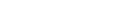 167 170,9Наименование показателяКод разделаКод подразделаУтверждено решением СД на 2017 год           (тысяч рублей)Наименование показателяКод разделаКод подразделаУтверждено решением СД на 2017 год           (тысяч рублей)1235Общегосударственные вопросы 010027 612,2Функционирование законодательных (представительных) органов государственной власти и представительных органов муниципальных образований0103155,3Функционирование Правительства РФ, высших исполнительных органов государственной власти субъектов РФ, местных администраций010418 581,2Обеспечение деятельности финансовых, налоговых и таможенных органов и органов (финансово-бюджетного) надзора01063 663,2Резервные фонды0111300,0Другие общегосударственные вопросы01134 912,5Национальная оборона0200662,9Расходы на осуществление первичного воинского учета за счет субвенций0203662,9Национальная безопасность и правоохранительная деятельность0300131,2Защита населения и территории от последствий чрезвычайных ситуаций природного и техногенного характера, гражданская оборона0309131,2Национальная экономика040057 472,90Дорожное хозяйство040957 232,9Другие вопросы в области национальные экономики0412240,0Жилищно-коммунальное хозяйство050036 565,1Жилищное хозяйство05017 909,8Коммунальное хозяйство05025 589,1Благоустройство05039 275,0Другие вопросы в области жилищно-коммунального хозяйства050513 791,2Образование0700803,3Молодежная политика и оздоровление детей0707803,3Культура и кинематография 080025 876,7Культура080124 896,7Другие вопросы в области культуры, кинематографии0804980,0Социальная политика10001 390,8Пенсионное обеспечение10011 050,8Социальное обеспечение населения1003100,0Другие вопросы в области социальной политики1006240,0Физическая культура и спорт110014 305,8Физическая культура110114 305,8Средства массовой информации12002 350,0Другие вопросы в области средств массовой информации12042 350,0Всего167 170,9№ п/пНаименованиеГРзПРЦСРВРСумма (тыс. руб.)01Администрация муниципального образования Шлиссельбургское городское поселение  Кировского муниципального района Ленинградской области010123 296,3Общегосударственные вопросы010010023 071,3Функционирование Правительства Российской Федерации, высших исполнительных органов государственной власти субъектов Российской Федерации, местных администраций0100100010418 316,4Обеспечение деятельности органов местного самоуправления0100100010467 0 00 0000018 316,4Обеспечение деятельности аппаратов органов местного самоуправления0100100010467 4 00 0000015 114,9Расходы на выплаты по оплате труда работников органов местного самоуправления 0100100010467 4 09 0021012 484,9Расходы на выплаты персоналу в целях обеспечения выполнения функций государственными (муниципальными) органами, казенными учреждениями, органами управления государственными внебюджетными фондами0100100010467 4 09 0021010012 484,9Расходы на обеспечение функций органов местного самоуправления  0100100010467 4 09 002302 630,0Иные выплаты персоналу государственных (муниципальных) органов, за исключением фонда оплаты труда0100100010467 4 09 0023010015,0Закупка товаров, работ и услуг для обеспечения государственных (муниципальных) нужд0100100010467 4 09 002302002 265,0Иные бюджетные ассигнования0100100010467 4 09 00230800350,0Обеспечение выполнения органами местного самоуправления отдельных государственных полномочий Ленинградской области 0100100010467 9 00 00000598,5Осуществление отдельных государственных полномочий Ленинградской области в сфере административных правоотношений0100100010467 9 09 71340598,5Расходы на выплаты персоналу в целях обеспечения выполнения функций государственными (муниципальными) органами, казенными учреждениями, органами управления государственными внебюджетными фондами0100100010467 9 09 71340100589,0Закупка товаров, работ и услуг для обеспечения государственных (муниципальных) нужд0100100010467 9 09 713402009,5Обеспечение выполнения органами местного самоуправления отдельных государственных полномочий Ленинградской области 0100100010467 9 00 00000586,5Осуществление отдельных государственных полномочий Ленинградской области в сфере профилактики безнадзорности и правонарушений несовершеннолетних0100100010467 9 09 71330586,5Расходы на выплаты персоналу в целях обеспечения выполнения функций государственными (муниципальными) органами, казенными учреждениями, органами управления государственными внебюджетными фондами0100100010467 9 09 71330100577,0Закупка товаров, работ и услуг для обеспечения государственных (муниципальных) нужд0100100010467 9 09 713302009,5Обеспечение деятельности главы местной администрации0100100010467 5 00 000002 016,5Расходы на выплаты по оплате труда работников органов местного самоуправления0100100010467 5 09 002102 016,5Расходы на выплаты персоналу в целях обеспечения выполнения функций государственными (муниципальными) органами, казенными учреждениями, органами управления государственными внебюджетными фондами0100100010467 5 09 002101002 016,5Другие общегосударственные вопросы010010001134 754,9Непрограммные расходы органов местного самоуправления0100100011398 0 00 000004 754,9Непрограммные расходы0100100011398 3 00 000004 754,9Расходы на регулирование отношений по муниципальной собственности0100100011398 3 09 13110200,0Закупка товаров, работ и услуг для обеспечения государственных (муниципальных) нужд0100100011398 3 09 13110200200,0Расходы на регулирование отношений по муниципальной собственности в сфере ЖКХ0100100011398 3 09 1312050,0Закупка товаров, работ и услуг для обеспечения государственных (муниципальных) нужд0100100011398 3 09 1312020050,0Опубликование информации о размещении заказов на поставки товаров, выполнение работ, оказание услуг для нужд муниципального образования0100100011398 3 09 1330085,0Закупка товаров, работ и услуг для обеспечения государственных (муниципальных) нужд0100100011398 3 09 1330020085,0Расходы за услуги по начислению и сбору платы за социальный найм0100100011398 3 09 1350072,0Закупка товаров, работ и услуг для обеспечения государственных (муниципальных) нужд0100100011398 3 09 1350020072,0Расходы на услуги по оценке и экспертизе муниципальных контрактов0100100011398 3 09 134001 120,0Закупка товаров, работ и услуг для обеспечения государственных (муниципальных) нужд0100100011398 3 09 134002001 120,0Закупка товаров, работ и услуг для обеспечения государственных (муниципальных) нужд0100100011398 3 09 13600300,0Расходы на разработку проекта памятника войнам-освободителям0100100011398 3 09 13600830300,0Расходы на восстановление фрагментов шпаги и трости памятника Петру I 0100100011398 3 09 138002 927,9Закупка товаров, работ и услуг для обеспечения государственных (муниципальных) нужд0100100011398 3 09 138002002 927,9Национальная оборона0100200662,9Мобилизационная и вневойсковая подготовка01002000203662,9Непрограммные расходы органов местного самоуправления0100200020398 0 00 00000662,9Непрограммные расходы0100200020398 2 00 00000662,9Расходы на осуществление первичного воинского учета за счет субвенций0100200020398 2 09 51180662,9Расходы на выплаты персоналу в целях обеспечения выполнения функций государственными (муниципальными) органами, казенными учреждениями, органами управления государственными внебюджетными фондами0100200020398 2 09 51180100662,9Закупка товаров, работ и услуг для обеспечения государственных (муниципальных) нужд0100200020398 2 09 511802000,0Национальная экономика010040057 472,9Дорожное хозяйство (дорожные фонды)0100400040957 232,9Муниципальная программа "Развитие жилищно-коммунального и дорожного хозяйства муниципального образования Шлиссельбургское городское поселение  Кировского муниципального района Ленинградской области на 2017-2019 годы"0100400040990 0 00 0000057 232,9Подпрограмма "Развитие улично-дорожной сети муниципального образования  Шлиссельбургское городское поселение  Кировского муниципального района Ленинградской области на 2017-2019 годы"0100400040990 1 00 0000049 572,9Основное мероприятие "Капитальный ремонт и ремонт автомобильных дорог общего пользования местного значения"0100400040990 1 02 0000016 740,0Разработка проектно-сметной документации на строительство моста через Староладожский канал в рамках софинансирования за счет средств местного бюджета0100400040990 1 02 s0120 660,0Закупка товаров, работ и услуг для обеспечения государственных (муниципальных) нужд0100400040990 1 02 s0120 200660,0Проектирование и строительство (реконструкцию) автомобильных дорог общего пользования местного значения0100400040990 1 02 7012012 500,0Проектирование и строительство (реконструкцию) автомобильных дорог общего пользования местного значения0100400040990 1 02 7012020012 500,0Капитальный ремонт и ремонт автомобильных дорог общего пользования местного значения в рамках софинансирования за счет средств местного бюджета0100400040990 1 02 s01403 580,0Закупка товаров, работ и услуг для обеспечения государственных (муниципальных) нужд0100400040990 1 02 s01402003 580,0Основное мероприятие "Развитие улично-дорожной сети муниципального образования"0100400040990 1 01 000001 750,0Развитие улично-дорожной сети муниципального образования0100400040990 1 01 141801 750,0Закупка товаров, работ и услуг для обеспечения государственных (муниципальных) нужд0100400040990 1 01 141802001 750,0Капитальный ремонт и ремонт автомобильных дорог общего пользования местного значения в рамках подпрограммы Ленинградской области "Поддержание существующей сути автомобильных дорог общего пользования"0100400040990 1 02 70140616,4Закупка товаров, работ и услуг для обеспечения государственных (муниципальных) нужд0100400040990 1 02 70140200616,4Мероприятия на поддержку муниципальных образований Ленинградской области по развитию общественной инфраструктуры муниципального значения в Ленинградской области0100400040990 1 02 720201 770,0Мероприятия на поддержку муниципальных образований Ленинградской области по развитию общественной инфраструктуры муниципального значения в Ленинградской области0100400040990 1 02 720202001 770,0Капитальный ремонт и ремонт автомобильных дорог общего пользования местного значения в рамках подпрограммы Ленинградской области "Поддержание существующей сети автомобильных дорог общего пользования"0100400040990 1 02 7420027 471,5Капитальный ремонт и ремонт автомобильных дорог общего пользования местного значения в рамках подпрограммы Ленинградской области "Поддержание существующей сети автомобильных дорог общего пользования"0100400040990 1 02 7420020027 471,5Развитие улично-дорожной сети муниципального образования за счет межбюджетных трансфертов ко Дню образования Ленинградской области0100400040990 1 01 720301 225,0Развитие улично-дорожной сети муниципального образования за счет межбюджетных трансфертов ко Дню образования Ленинградской области0100400040990 1 01 720302001 225,0Подпрограмма "Обеспечение внешнего благоустройства, санитарного состояния, комфортности среды проживания муниципального образования  Шлиссельбургское городское поселение  Кировского муниципального района Ленинградской области на 2017-2019 годы"0100400040990 5 00 000007 660,0Основное мероприятие "Содержание автомобильных дорог местного значения и искусственных сооружений на них"0100400040990 5 01 000007 660,0Содержание автомобильных дорог местного значения и искусственных сооружений на них0100400040990 5 01 142107 660,0Закупка товаров, работ и услуг для обеспечения государственных (муниципальных) нужд0100400040990 5 01 142102007 660,0Другие вопросы в области национальной экономики01004000412240,0Непрограммные расходы органов местного самоуправления0100400041298 0 00 00000240,0Непрограммные расходы0100400041298 3 00 00000240,0Мероприятия по землеустройству и землепользованию 0100400041298 3 09 10350200,0Закупка товаров, работ и услуг для обеспечения государственных (муниципальных) нужд0100400041298 3 09 10350200200,0Муниципальная программа "Развитие и поддержка малого и среднего предпринимательства муниципального образования  Шлиссельбургское городское поселение  Кировского муниципального района Ленинградской области на 2015-2019 годы"0100400041291 0 00 0000040,0Основное мероприятие "Финансово - экономическая  и  ресурсная   поддержка   малого    и    среднего предпринимательства"0100400041291 0 01 0000040,0Финансово - экономическая  и  ресурсная   поддержка   малого    и    среднего предпринимательства0100400041291 0 01 1100040,0Закупка товаров, работ и услуг для обеспечения государственных (муниципальных) нужд0100400041291 0 01 1100020040,0Жилищно-коммунальное хозяйство010050036 565,1Жилищное хозяйство010050005017 909,8Муниципальная программа "Развитие жилищно-коммунального и дорожного хозяйства муниципального образования Шлиссельбургское городское поселение муниципального образования Кировский муниципальный район Ленинградской области на 2014-2016 годы"0100500050190 0 00 000007 909,8Подпрограмма "Развитие жилищного фонда муниципального образования Шлиссельбургское городское поселение  Кировского муниципального района Ленинградской области на 2017-2019 годы"0100500050190 2 00 000007 909,8Основное мероприятие "Капитальный ремонт многоквартирных домов"0100500050190 2 01 000007 909,8Взносы в  "Фонд капитального ремонта многоквартирных домов Ленинградской области" за счет средств, собираемых в счет платы за социальный найм0100500050190 2 01 151002 136,0Закупка товаров, работ и услуг для обеспечения государственных (муниципальных) нужд0100500050190 2 01 151002002 136,0Оказание поддержки гражданам, пострадавшим в результате пожара муниципального жилищного фонда" в рамках софинансирования за счет средств местного бюджета0100500050190 2 01 s0800231,0Капитальные вложения в объекты государственной (муниципальной) собственности0100500050190 2 01 s0800400231,0Оказание поддержки гражданам, пострадавшим в результате пожара муниципального жилищного фонда0100500050190 2 01 708005 542,8Оказание поддержки гражданам, пострадавшим в результате пожара муниципального жилищного фонда0100500050190 2 01 708004005 542,8Коммунальное хозяйство010050005025 589,1Муниципальная программа "Развитие жилищно-коммунального и дорожного хозяйства муниципального образования  Шлиссельбургское городское поселение  Кировского муниципального района Ленинградской области на 2017-2019 годы"0100500050290 0 00 000005 589,1Подпрограмма "Развитие коммунальной инфраструктуры муниципального образования  Шлиссельбургское городское поселение  Кировского муниципального района Ленинградской области на 2017-2019 годы"0100500050290 3 00 000005 589,1Основное мероприятие "Развитие систем водоснабжения, теплоснабжения и водоотведения"0100500050290 3 01 000005 589,1Развитие коммунальной инфраструктуры 0100500050290 3 01 15200600,0Закупка товаров, работ и услуг для обеспечения государственных (муниципальных) нужд0100500050290 3 01 15200200600,0Мероприятия в области коммунального хозяйства0100500050290 3 01 156303 279,0Мероприятия в области коммунального хозяйства0100500050290 3 01 156302003 279,0Мероприятия, направленные на безаварийную работу объектов водоснабжения и водоотведения0100500050290 3 01 s02601 710,1Развитие коммунальной инфраструктуры в рамках софинансирования за счет средств местного бюджета "Мероприятия направленные на безаварийную работу водоснабжения и водоотведения"0100500050290 3 01 s02608001 710,1Благоустройство010050005039 275,0Муниципальная программа "Развитие жилищно-коммунального и дорожного хозяйства муниципального образования Шлиссельбургское городское поселение муниципального образования Кировский муниципальный район Ленинградской области на 2014-2016 годы"0100500050390 0 00 000005 475,0Подпрограмма "Развитие и реконструкция сетей уличного освещения муниципального образования  Шлиссельбургское городское поселение  Кировского муниципального района Ленинградской области на 2017-2019 годы"0100500050390 4 00 000004 360,0Основное мероприятие "Содержание и текущее обслуживание сетей уличного освещения муниципального образования"0100500050390 4 02 000001 360,0Содержание и текущее обслуживание сетей0100500050390 4 02 153201 360,0Закупка товаров, работ и услуг для обеспечения государственных (муниципальных) нужд0100500050390 4 02 153202001 360,0Основное мероприятие "Уличное освещение муниципального образования"0100500050390 4 01 000003 000,0Расходы на уличное освещение0100500050390 4 01 153103 000,0Закупка товаров, работ и услуг для обеспечения государственных (муниципальных) нужд0100500050390 4 01 153102003 000,0Подпрограмма "Обеспечение внешнего благоустройства, санитарного состояния, комфортности среды проживания муниципального образования Шлиссельбургское городское поселение муниципального образования Кировский муниципальный район Ленинградской области на 2014-2016 годы"0100500050390 5 00 000001 115,0Основное мероприятие "Благоустройство территории муниципального образования"0100500050390 5 02 000001 115,0Расходы на прочие мероприятия по благоустройству0100500050390 5 02 153501 115,0Закупка товаров, работ и услуг для обеспечения государственных (муниципальных) нужд0100500050390 5 02 153502001 115,0Муниципальная программа "Энергосбережение и энергоэффективность на территории муниципального образования  Шлиссельбургское городское поселение  Кировского муниципального района Ленинградской области на 2016-2020 годы"010050005038Ш 0 00 000003 800,0Основное мероприятие "Повышение энергоэффективности расходования бюджетных средств муниципального образования"010050005038Ш 0 01 000003 800,0Установка приборов учета электроэнергии010050005038Ш 0 01 191003 800,0Закупка товаров, работ и услуг для обеспечения государственных (муниципальных) нужд010050005038Ш 0 01 191002003 800,0Другие вопросы в области жилищно-коммунального хозяйства0100500050513 791,2Непрограммные расходы органов местного самоуправления0100500050598 0 00 0000013 791,2Непрограммные расходы0100500050598 5 00 0000013 791,2Непрограммные расходы0100500050598 5 09 0000013 791,2Обеспечение деятельности подведомственных учреждений0100500050598 5 09 0024013 791,2Расходы на выплаты персоналу в целях обеспечения выполнения функций государственными (муниципальными) органами, казенными учреждениями, органами управления государственными внебюджетными фондами0100500050598 5 09 002401009 731,8Закупка товаров, работ и услуг для обеспечения государственных (муниципальных) нужд0100500050598 5 09 002402004 046,4Уплата иных платежей налоги, штрафы, пени0100500050598 5 09 0024080013,00Образование0100700803,3Молодежная политика и оздоровление детей01007000707803,3Непрограммные расходы муниципального образования0100700070798 0 00 00000803,3Непрограммные расходы0100700070798 4 00 00000803,3Непрограммные расходы0100700070798 4 09 00000803,3Организационно-воспитательная работа с молодежью0100700070798 4 09 17400370,0Закупка товаров, работ и услуг для обеспечения государственных (муниципальных) нужд0100700070798 4 09 17400200370,0Поддержка деятельности молодежных общественных организаций, объединений, инициатив и развитие добровольческого (волонтерского) движения, содействию трудовой адаптации и занятости молодежи0100700070798 4 09 74330183,3Закупка товаров, работ и услуг для обеспечения государственных (муниципальных) нужд0100700070798 4 09 74330200183,3Поддержка деятельности молодежных общественных организаций, объединений, инициатив и развитие добровольческого (волонтерского) движения, содействию трудовой адаптации и занятости молодежи0100700070798 4 09 S4330150,0Закупка товаров, работ и услуг для обеспечения государственных (муниципальных) нужд0100700070798 4 09 S4330200150,0Организация летней занятости молодежи на территории муниципального образования0100700070798 4 09 17700100,0Закупка товаров, работ и услуг для обеспечения государственных (муниципальных) нужд0100700070798 4 09 17700200100,0Культура и кинематография 0100800980,0Другие вопросы в области культуры и кинематографии 01008000804980,0Непрограммные расходы муниципального образования0100800080498 0 00 00000980,0Непрограммные расходы0100800080498 4 00 00000980,0Непрограммные расходы0100800080498 4 09 00000980,0Организация и проведение общегородских мероприятий в сфере культуры0100800080498 4 09 18300980,0Закупка товаров, работ и услуг для обеспечения государственных (муниципальных) нужд0100800080498 4 09 18300200980,0Социальная политика01010001 390,8Пенсионное обеспечение010100010011 050,8Непрограммные расходы органов местного самоуправления0101000100198 0 00 000001 050,8Непрограммные расходы0101000100198 7 00 000001 050,8Непрограммные расходы0101000100198 7 09 000001 050,8Доплаты к пенсиям муниципальных служащих0101000100198 7 09 030801 050,8Социальные выплаты гражданам, кроме публичных нормативных социальных выплат0101000100198 7 09 030803121 050,8Социальное обеспечение населения01010001003100,0Непрограммные расходы органов местного самоуправления0101000100398 0 00 00000100,0Непрограммные расходы0101000100398 7 00 00000100,0Непрограммные расходы0101000100398 7 09 00000100,0Оказание других видов социальной помощи0101000100398 7 09 03550100,0Публичные нормативные социальные выплаты гражданам0101000100398 7 09 03500310100,0Другие вопросы в области социальной политики01010001006240,0Непрограммные расходы органов местного самоуправления0101000100698 0 00 00000240,0Непрограммные расходы0101000100698 7 00 00000240,0Непрограммные расходы0101000100698 7 09 00000240,0Субсидии отдельным общественным организациям и иным некоммерческим объединениям0101000100698 7 09 06680240,0Субсидии некоммерческим организациям0101000100698 7 09 06680630240,0Средства массовой информации01012002 350,0Периодическая печать и издательства010120012022 350,0Непрограммные расходы органов местного самоуправления0101200120298 0 00 000002 350,0Непрограммные расходы0101200120298 8 00 000002 350,0Непрограммные расходы0101200120298 8 01 000002 350,0Субсидии средствам массовой информации0101200120298 8 09 066902 350,0Субсидии юридическим лицам0101200120298 8 09 066908102 350,002Комитет финансов администрации муниципального образования  Шлиссельбургское городское поселение  Кировского муниципального района Ленинградской области 02743 874,6Общегосударственные вопросы02701004 540,9Функционирование законодательных (представительных) органов государственной власти и представительных органов муниципальных образований02701000103155,3Непрограммные расходы органов местного самоуправления0270100010398 0 00 00000155,3Межбюджетные трансферты0270100010398 1 00 00000155,3Межбюджетные трансферты бюджетам муниципальных районов из бюджетов поселений на осуществление передаваемых полномочий контрольно-счетных органов поселений по осуществлению внешнего муниципального финансового контроля0270100010398 1 09 96090155,3Межбюджетные трансферты0270100010398 1 09 96090500155,3Функционирование Правительства Российской Федерации, высших исполнительных органов государственной власти субъектов Российской Федерации, местных администраций02701000104264,8Непрограммные расходы органов местного самоуправления0270100010498 0 00 00000264,8Межбюджетные трансферты0270100010498 1 00 00000244,3Межбюджетные трансферты бюджетам муниципальных районов из бюджетов поселений на организацию и осуществление мероприятий по ГО и ЧС0270100010498 1 09 96060244,3Межбюджетные трансферты0270100010498 1 09 96060500244,3Межбюджетные трансферты0270100010498 9 09 9613020,5Межбюджетные трансферты на осуществление части полномочий по организации в границах поселения теплоснабжения населения в пределах полномочий, установленных законодательством Российской Федерации0270100010498 9 09 9613050020,5Обеспечение деятельности финансовых, налоговых и таможенных органов и органов (финансово-бюджетного) надзора027010001063 663,2Обеспечение деятельности органов местного самоуправления муниципального образования0270100010667 0 00 000003 663,2Обеспечение деятельности аппаратов органов местного самоуправления муниципального образования0270100010667 4 00 000003 663,2Расходы на выплаты по оплате труда работников органов местного самоуправления в рамках обеспечения деятельности аппаратов органов местного самоуправления0270100010667 4 09 002103 160,9Расходы на выплату персоналу0270100010667 4 09 002101003 160,9Расходы на осуществление функций органов местного самоуправления в рамках обеспечения деятельности аппаратов органов местного самоуправления0270100010667 4 09 00230502,3Закупка товаров, работ и услуг для обеспечения государственных (муниципальных) нужд0270100010667 4 09 00230200497,3Иные бюджетные ассигнования0270100010667 4 09 002308005,0Резервные фонды02701000111300,0Непрограммные расходы органов местного самоуправления0270100011198 0 00 00000300,0Непрограммные расходы0270100011198 0 00 00000300,0Резервные фонды местных администраций0270100011198 0 09 10050300,0Резервные средства0270100011198 0 09 10050870300,0Другие общегосударственные вопросы02701000113157,6Непрограммные расходы органов местного самоуправления0270100011398 0 00 00000157,6Межбюджетные трансферты0270100011398 1 00 00000157,6Межбюджетные трансферты бюджетам муниципальных районов из бюджетов поселений на осуществление полномочий по владению, пользованию и распоряжению имуществом0270100011398 1 09 96030157,6Межбюджетные трансферты0270100011398 1 09 96030500157,6Национальная безопасность и правоохранительная деятельность0270300131,2Защита населения и территории от чрезвычайных ситуаций природного и техногенного характера, гражданская оборона02703000309131,2Непрограммные расходы органов местного самоуправления0270300030998 0 00 00000131,2Межбюджетные трансферты0270300030998 1 00 00000131,2Межбюджетные трансферты бюджетам муниципальных районов из бюджетов поселений на осуществление полномочий по ГО и ЧС (по созданию, содержанию и организации деятельности аварийно-спасательных служб) 0270300030998 1 09 96100131,2Межбюджетные трансферты0270300030998 1 09 96100500131,2Культура и кинематография 027080024 896,7Культура0270800080124 896,7Муниципальная программа "Развитие культуры  муниципального образования Шлиссельбургское городское поселение  Кировского муниципального района Ленинградской области на 2017-2019 годы"0270800080189 0 00 0000024 266,7Подпрограмма "Муниципальное учреждение культуры КСК "Невский" на 2017-2019 годы"0270800080189 1 00 0000020 096,7Основное мероприятие "Расходы на оплату труда, содержание и развитие МКУ "КСК "Невский" за счет средств местного бюджета0270800080189 1 01 0000012 116,1Обеспечение деятельности подведомственных учреждений0270800080189 1 01 0024012 116,1Расходы на выплаты персоналу в целях обеспечения выполнения функций государственными (муниципальными) органами, казенными учреждениями, органами управления государственными внебюджетными фондами0270800080189 1 01 002401009 351,1Капитальный ремонт объектов культуры городских поселений Ленинградской области0270800080189 1 01 70350200883,8Капитальный ремонт объектов культуры городских поселений Ленинградской области0270800080189 1 01 S0350200883,8Субсидии бюджетам населений на обеспечение стимулирующих выплат работникам муниципальных учреждений культуры из областного бюджета027 0800080189 1 03 703602 721,2Фонд оплаты труда казенных учреждений за счет субсидий из областного бюджета0270800080189 1 03 703601002 721,2Закупка товаров, работ и услуг для обеспечения государственных (муниципальных) нужд0270800080189 1 01 00240200997,4Основное мероприятие "Расходы на оплату труда, содержание и развитие МКУ "КСК "Невский" за счет средств местного бюджета в рамках прочих доходов от оказания платных услуг"0270800080189 1 02 000005 259,4Обеспечение деятельности подведомственных учреждений0270800080189 1 02 002405 259,4Расходы на выплаты персоналу в целях обеспечения выполнения функций государственными (муниципальными) органами, казенными учреждениями, органами управления государственными внебюджетными фондами0270800080189 1 02 002401002 538,9Закупка товаров, работ и услуг для обеспечения государственных (муниципальных) нужд0270800080189 1 02 002402002 700,5Уплата иных платежей налоги, штрафы, пени0270800080189 1 02 0024080020,0Мероприятия на поддержку муниципальных образований Ленинградской области по развитию общественной инфраструктуры муниципального значения в Ленинградской области0270800080198 9 09 72020200,0Мероприятия на поддержку муниципальных образований Ленинградской области по развитию общественной инфраструктуры муниципального значения в Ленинградской области0270800080198 9 09 72020200200,0Мероприятия по организации библиотечного обслуживания населения, созданию условий для организации досуга, развития местного традиционного народного художественного творчества, сохранения, возрождения и развития народных художественных промыслов0270800080198 9 09 74370100,0Мероприятия по организации библиотечного обслуживания населения, созданию условий для организации досуга, развития местного традиционного народного художественного творчества, сохранения, возрождения и развития народных художественных промыслов0270800080198 9 09 74370200100,0Мероприятия по организации библиотечного обслуживания населения, созданию условий для организации досуга, развития местного традиционного народного художественного творчества, сохранения, возрождения и развития народных художественных промыслов0270800080198 9 09 S437010,0Мероприятия по организации библиотечного обслуживания населения, созданию условий для организации досуга, развития местного традиционного народного художественного творчества, сохранения, возрождения и развития народных художественных промыслов0270800080198 9 09S437020010,0Премирование победителей областных конкурсов в сфере культуры и искусств0270800080198 9 09 72040320,0Премирование победителей областных конкурсов в сфере культуры и искусств0270800080198 9 09 7204010083,3Премирование победителей областных конкурсов в сфере культуры и искусств0270800080198 9 09 72040200236,7Подпрограмма "Развитие библиотечного дела муниципального образования на 2017-2019 годы"0270800080189 2 00 000004 170,0Основное мероприятие "Расходы на оплату труда, содержание и развитие МКУ "Шлиссельбургская городская библиотека" за счет средств местного бюджета0270800080189 2 01 000003 411,2Обеспечение деятельности подведомственных учреждений0270800080189 2 01 002403 411,2Расходы на выплаты персоналу в целях обеспечения выполнения функций государственными (муниципальными) органами, казенными учреждениями, органами управления государственными внебюджетными фондами0270800080189 2 01 002401002 139,6Субсидии бюджетам населений на обеспечение стимулирующих выплат работникам муниципальных учреждений культуры из областного бюджета0270800080189 2 03 70360678,8Фонд оплаты труда казенных учреждений за счет субсидий из областного бюджета0270800080189 2 03 70360100678,8Закупка товаров, работ и услуг для обеспечения государственных (муниципальных) нужд0270800080189 2 01 002402001 266,6Иные бюджетные ассигнования0270800080189 2 01 002408005,0Основное мероприятие "Расходы на оплату труда, содержание и развитие МКУ "Шлиссельбургская городская библиотека" в рамках прочих доходов от оказания платных услуг0270800080189 2 02 0000080,0Обеспечение деятельности подведомственных учреждений0270800080189 2 02 0024080,0Закупка товаров, работ и услуг для обеспечения государственных (муниципальных) нужд0270800080189 2 02 0024020080,0Физическая культура и спорт02714 305,8Физическая культура и спорт0271100110114 305,8Муниципальная программа "Развитие физической культуры и спорта муниципального образования  Шлиссельбургское городское поселение  Кировского муниципального района Ленинградской области на 2017-2019 годы"0271100110188 0 00 0000014 025,8Основное мероприятие "Расходы на оплату труда, содержание и развитие МКУ "ШФСК" за счет средств местного бюджета0271100110188 0 01 000004 519,6Фонд оплаты труда казенных учреждений0271100110188 0 01 002404 519,6Расходы на выплаты персоналу в целях обеспечения выполнения функций государственными (муниципальными) органами, казенными учреждениями, органами управления государственными внебюджетными фондами0271100110188 0 01 002401003 885,1Закупка товаров, работ и услуг для обеспечения государственных (муниципальных) нужд0271100110188 0 01 00240200634,5Основное мероприятие "Расходы на оплату труда, содержание и развитие МКУ "ШФСК" за счет средств местного бюджета в рамках прочих доходов от оказания платных услуг"0271100110188 0 02 000009 506,2Фонд оплаты труда казенных учреждений0271100110188 0 02 002409 506,2Расходы на выплаты персоналу в целях обеспечения выполнения функций государственными (муниципальными) органами, казенными учреждениями, органами управления государственными внебюджетными фондами0271100110188 0 02 002401003 422,3Закупка товаров, работ и услуг для обеспечения государственных (муниципальных) нужд0271100110188 0 02 002402006 003,9Иные бюджетные ассигнования0271100110188 0 02 0024080080,0Непрограммные расходы0271100110198 0 00 00000280,0Непрограммные расходы0271100110198 9 09 00000280,0Расходы на обеспечение деятельности муниципальных казенных учреждений0271100110198 9 09 00240280,0Расходы на обеспечение деятельности муниципальных казенных учреждений0271100110198 9 09 00240200280,0ВСЕГО РАСХОДОВ167 170,9УТВЕРЖДЕН                                                                                                      решением Совета депутатов МО Город Шлиссельбургот  12 июня 21017 года № 167(Приложение 10)   № п/пНаименование программыКЦСРСумма (тыс. руб.)12341Развитие культуры муниципального образования Шлиссельбургское городское поселение Кировского муниципального района Ленинградской области на 2017-2019 годы 89 0 00 0000024266,72Развитие физической культуры и спорта муниципального образования Шлиссельбургское городское поселение Кировского муниципального района Ленинградской области на 2017-2019 годы88 0 00 0000014025,93Развитие жилищно-коммунального и дорожного хозяйства муниципального образования Шлиссельбургское городское поселение Кировского муниципального района Ленинградской области на 2017-2019 годы90 0 00 0000076206,84Развитие и поддержка малого и среднего предпринимательства муниципального образования Шлиссельбургское городское поселение Кировского муниципального района Ленинградской области на 2015-2019 годы91 0 00 0000040,05Муниципальная программа "Энергосбережение и энергоэффективность на территории муниципального образования Шлиссельбургское городское поселение Кировского муниципального района Ленинградской области на 2016-2020 годы"8Ш 0 00 000003800,0ИТОГОИТОГО118339,4